CONSEJO NACIONAL DE SUPERVISIÓN DEL SISTEMA FINANCIERO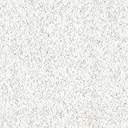 ACUERDO SUGESE 10-17MARCO INTEGRADO DE SUPERVISIÓN DE SEGUROSAprobado por el Consejo Nacional de Supervisión del Sistema Financiero mediante artículo 12, del acta de la sesión 1328-2017, celebrada el 2 de mayo de 2017.Publicado en la Gaceta, Alcance 107, del 19 de mayo del 2017.RIGE A PARTIR DE SU PUBLICACIÓN EN LA GACETAActualizado al 27 de octubre de 2021AnexosConsiderandosReglamentoControl de Cambios